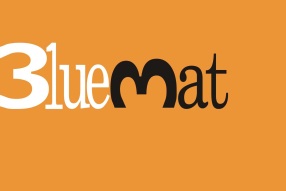 BlueMat.bizCompañía española con más de 12 años de trayectoria en la provisión de soluciones tecnológicas para la Gestión del Talento tanto herramientas comerciales como de desarrollo propio. Cuentas con clientes y experiencias de éxito en todos los sectores de actividad.www.bluemat.bizSe buscan candidatos para proyecto de I+D de 8 meses de duración inicialIngenieros / Licenciados en Ingeniería de Software.Conocimientos de programación en php y Java/J2EE. Conocimientos en alguna de las siguientes bbdd: MySQL, postgresql, Oracle.Conocimientos de desarrollo sobre Moodle. Deseable asimismo: conocimientos funcionales en Gestión del Capital Humano. conocimientos de desarrollo en entorno eclipse / GIT
Se retribuirá en función de aportación y valía del candidatoPersona de referencia: Isabel Peña. Directora de Desarrollo de Negocioisabel.pena@bluemat.bizTfnos:916375345609226968